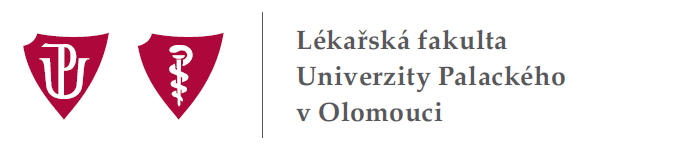 ZÁPIS č. 19/2015z porady vedení Lékařské fakulty Univerzity Palackého v Olomouci, která se konala v úterý 17. února 2015 na Ústavu mikrobiologie po skončení zasedání AS LF UP Omluvena: prof. RNDr. Hana Kolářová, CSc.Splněné úkoly:14/3 Podílet se na specifikaci společného programu s FNOL připravovaného pro absolventy, který bude vyhlášen v únoru 2015. Splněno. Studenti 6. ročníku LF UP budou informováni dne 3. 3. 2015 na setkání s děkanem LF UP a ředitelem FNOL.18/1 Zúčastnit se pracovní večeře v rámci návštěvy Williamse Garetha, která se uskuteční ve čtvrtek 26. 2. 2015. Pracovní večeře byla zrušena. Prof. W. Gareth se omluvil a do Olomouce nepřijede.18/2 Projednat otázku možnosti uzamykání pracoviště CENTESIMO s ohledem na umístění nápojových automatů. Splněno. Úkoly ke splnění:18/3 Upřesnit vedoucím zaměstnancům informaci o připravovaném OP VVV (definice samostatného a celouniverzitního projektu).Z: proděkan doc. Modrianský18/4 Zúčastnit se v zastoupení děkana LF UP slavnostního zahájení Dětské univerzity – imatrikulace, která se uskuteční ve středu 18. února 2015 v 15.00 hodin v aule Pedagogické fakulty UP. Z: proděkanka prof. Sovová18/5 Zveřejnit první informaci o připravovaném setkání absolventů, studentů a učitelů LF UP Radicés/Kořeny 2015, které se uskuteční v sobotu 18. 4. 2015 v prostorách TU LF UP.Z: proděkanka prof. Sovová18/6 Vyvěsit závěrečnou zprávu o evaluaci výuky na LF UP za uplynulý akademický rok na webových stránkách do 24. 2. 2015.Z: proděkanka prof. Kolářová19/1 Seznámit vedoucí zaměstnance s předběžným návrhem rozpočtu pro rok 2015 na poradě s děkanem LF UP dne 3. 3. 2015.Z: děkan LF UP19/2 Zúčastnit se setkání studentů 6. ročníku s ředitelem FNOL a děkanem LF UP k otázce Absolventského programu FNOL a LF UP, které se uskuteční dne 3. 3. 2015 v 16.00 hodin v Dostavbě TÚ LF UP v místnosti č. 2.517.Z: děkan LF UP a proděkanka prof. Sovová19/3 Dořešit přemístění automatů z prostor CENTESIMO na příští poradě LF UP dne 24. 2. 2015.Z: děkan LF UPAgenda děkana:Žádost o záštitu nad akcí „Ve zdravé Olomouci zdravý zub 2015“Děkan LF UP seznámil členy vedení fakulty s žádostí zástupkyně Sdružení studentů stomatologie (SSS) Jitky Dostálové o převzetí záštity nad preventivní akcí „Ve zdravé Olomouci zdravý zub 2015“ pořádanou SSS ČR ve spolupráci s Klinikou zubního lékařství – viz následující odkaz: http://www.ssscr.cz/zz-rocnik-2014. Akce je zaměřena na ústní hygienu a v Olomouci se bude konat v úterý dne 21. 4. 2015 od 9.00 do 18.00 hodin na Horním náměstí. Souběžně tato akce odstartuje v dalších univerzitních městech ČR. Děkan LF UP převzal záštitu nad akcí „Ve zdravé Olomouci zdravý zub 2015“, které se osobně zúčastní společně s proděkanem doc. Špidlenem.Hodnocení Fakulta roku 2015Lékařská fakulta Univerzity Palackého v Olomouci obsadila 2. místo v hodnocení Fakulta roku 2015 – viz příloha č. 1. Děkan vyjádřil velké poděkování studentské části akademické obce LF UP.  Zdůraznil, že vedení fakulty si tohoto hodnocení, které vychází z hlasování studentů, velmi váží. Ekonomika – návrh rozpočtu pro rok 2015Děkan LF UP seznámil členy vedení fakulty s předběžným návrhem rozpočtu pro rok 2015. Tyto informace byly projednány na dnešním zasedání AS LF UP a budou prezentovány na poradě děkana s vedoucími zaměstnanci dne 3. 3. 2015. V průběhu příštího týden budou upřesněny další položky týkající se celkového financování fakulty a začleněny do návrhu dělení finančních prostředků. Inaugurace děkana Cyrilometodějské teologické fakulty UPDěkan LF UP informoval, že prof. Ing. Mgr. et Mgr. Peter Tavel, Ph.D. byl dne 17. 2. 2015 slavnostně uveden do funkce děkana CMTF UP – viz následující odkaz:http://www.zurnal.upol.cz/nc/cmtf/zprava/news/3234/Absolventský program FNO a LF UPDěkan LF UP otevřel otázku Absolventského programu FNOL a LF UP. Na dnešním zasedání AS LF UP byla tato otázka projednána a dne 3. 3. 2015 v 16.00 hodin se bude konat setkání studentů 6. ročníku s ředitelem FNOL a děkanem LF UP. V průběhu týdne bude připraven informační materiál, který bude rozeslán všem studentům 6. ročníku LF UP.Nová platforma European-funding-guide.euDěkan LF UP poděkoval prof. Ehrmannovi za rozeslání informace o nové platformě European-funding-guide.eu, která studentům pomáhá získat informace o různých možnostech financování jejich vzdělávání. Platforma byla vytvořena díky spolupráci mezi neziskovou iniciativou pro transparentní financování a Evropskou komisí – viz http://www.european-funding-guide.eu/ .Uzamykání pracoviště CENTESIMOByla řešena otázka pracoviště CENTESIMO a jeho uzamykání v souvislosti s umístěnou výukovou technikou, včetně drahých simulátorů. Po projednání bylo odsouhlaseno, že zde umístěné prodejní automaty budou přemístěny a pracoviště bude možné zamykat. Otázka přemístění prodejních automatů bude dořešena na příští poradě vedení fakulty. Nové normy UPDnem 13. února 2015 nabývají účinnosti dvě následující normy UP:B3-15/1-RR - Zrušení Metodického pokynu rektora č. B3-12/2-MPR ke způsobu pořizování tiskáren, kopírek, scannerů a multifunkčních zařízení prostřednictvím dynamického nákupního systému na UPOdkaz: http://www.upol.cz/fileadmin/user_upload/dokumenty/2015/RRB3-15-1-v.r..pdfB3-15/2-RR - Ubytovací stipendia na UP na období leden - červen 2015Odkaz: http://www.upol.cz/fileadmin/user_upload/dokumenty/2015/RRB3-15-2-v.r..pdfInformace o možnosti využití tzv. Inovačních voucherůDěkan LF UP poděkoval proděkanu prof. Papajíkovi za rozeslání informace o možnosti využití tzv. Inovačních voucherů, které jsou vyhlašovány jednotlivými kraji. Bližší informace jsou uvedeny na následujících webových odkazech: http://vtpup.cz/vyzkum-mereni-analyzy/udalosti/inovacni-vouchery.html)Inovační vouchery v Libereckém krajihttp://regionalni-rozvoj.kraj-lbc.cz/dotace/podprogram-22-regionalni-inovacni-programInovační vouchery v Kraji Vysočinahttp://extranet.kr-vysocina.cz/fv/index.php?typ=vyhInovační vouchery v Olomouckém krajihttp://www.kr-olomoucky.cz/inovacni-vouchery-cl-1090.htmlInovační vouchery v Karlovarském krajihttp://www.karp-kv.cz/cz/Stranky/Inovacnivouchery2015.aspxPorada děkana s vedoucími zaměstnanci LF UPDne 3. 3. 2015 v 13.00 hodin ve Velké posluchárně TÚ LF UP se bude konat porada děkana s vedoucími zaměstnanci. Po projednání byl schválen program - viz příloha č. 2. Děkan LF UP současně oznámil, že po skončení této porady bude následovat porada ředitele FNOL s vedoucími zaměstnanci.Zrušení pracovní návštěvy Villiamse GarethaDěkan LF UP oznámil, že pracovní návštěva Villiamse Garetha se ruší pro nemoc.Operační program Výzkum, vývoj a vzdělávání (OP VVV)Děkan LF UP požádal proděkana doc. Modrianského, aby upřesnil informaci o OP VVV. Po projednání proděkan doc. Modrianský rozešle novou upřesňující informaci všem vedoucím zaměstnancům LF UP.Výroční přednáška k poctě J. L. FischeraDěkan LF UP připomenul, že dne 24. 2. 2015 v 13.00 hodin v kapli Božího Těla Uměleckého centra UP se bude konat dvacátá první přednáška k poctě J. L. Fischera. Přednášku s názvem „Klíšťata a jimi přenášená onemocnění“ pronese prof. RNDr. Libor Grubhoffer, CSc., významný přírodovědec a současný rektor Jihočeské univerzity v Českých Budějovicích – viz následující odkaz: http://www.lf.upol.cz/kalendar-akci/cal/2015/02/24/event/view-list|page_id-7738/tx_cal_phpicalendar/5032/. Děkan se výroční přednášky zúčastní.Různé:Ing. Alina AntošováProjednání a schválení návrhů změn do „Bílé knížky“Po projednání vedení LF UP schválilo změny do „Bílé knížky“. Tyto změny budou projednány na jednání AS LF UP dne 24. 3. 2015 a na zasedání VR LF UP dne 9. 4. 2015.Prof. MUDr. Tomáš Papajík, CSc.Dělení institucionální podpory na kliniky a ústavy LF UP pro rok 2015Proděkan prof. Papajík připomněl, že termín pro zaslání vyplněné tabulky je do 20. 2. 2015. Rozdělení RIV bodů bude zkontrolováno proděkanem prof. Papajíkem a předsedou AS LF UP MUDr. J. Strojilem, Ph.D. Po schválení děkanem LF UP bude vše předáno tajemnici Ing. Valíkové. Na základě rozdělených bodů a přidělené částky z MŠMT bude sestaven rozpočet pracoviště v kapitole institucionální podpora pracoviště pro rok 2015.Prof. MUDr. Jiří Ehrmann, Ph.D.Setkání studentů 1. a 2. ročníkuProděkan prof. Ehrmann informoval, že setkání studentů 1. a 2. ročníku anglického studijního programu General Medicine s proděkanem a se zástupci některých předmětů proběhlo dne 16. 2. 2015 od 16.45 hodin ve Velké posluchárně TÚ LF UP. Ze schůzky byl pořízen zápis, který bude rozeslán.Příští porada vedení LF UP se uskuteční v úterý 24. února 2015 od 14.00 hodin v pracovně děkana na DLF, tř. Svobody 8.Zápis schválil: prof. MUDr. Milan Kolář, děkan LF UPZapsala: Ivana KlosováPřílohy 2